Инструкция по плановой замене сертификата с помощью                             «Мастера выпуска сертификатов»Для перехода на страницу «Мастера выпуска сертификатов» в браузере в откройте страницу https://ce.taxcom.ru/ Внимание! В связи с переходом c  04.07.2016 г.  на единый сертификат (без РНС ФСС) менять нужно только тот сертификат у которого в скобках перечислены гос.органы: ФНС, ПФР, Росстат, РПН. Сертификат для ФСС заменять не нужно.При переходе на страницу «Мастера выпуска сертификатов» может возникнуть предупреждение об установке корневого сертификата. Необходимо согласиться с установкой, нажав кнопку «Да».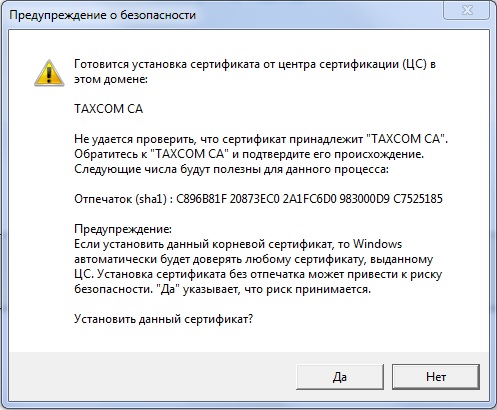 Если вы используете браузер, отличный от Internet Explorer, то при первом запуске «Мастера выпуска сертификатов» появится сообщение «Дополнение не установлено».Необходимо: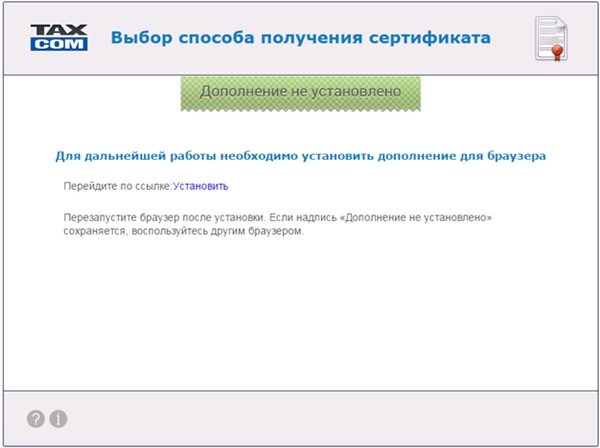 Перейти по ссылке «Установить».В появившемся окне с предложением установить дополнение для браузера нажать кнопку «Добавить».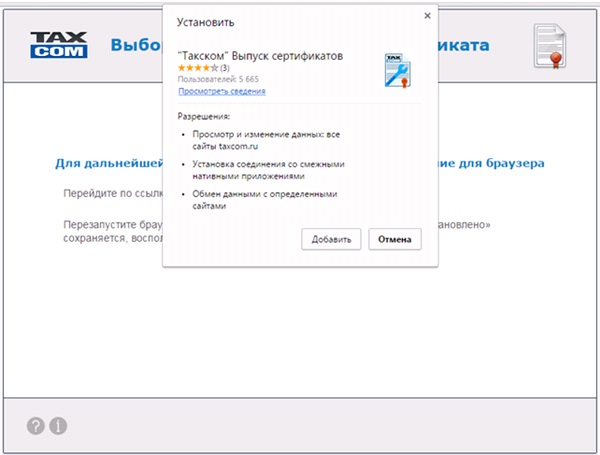 После успешной установки появится соответствующее сообщение.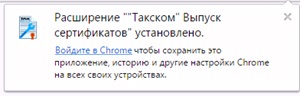 Далее появится окно «Расширение не установлено», в котором следует нажать кнопку «Установить», после чего начнётся загрузка установочной программы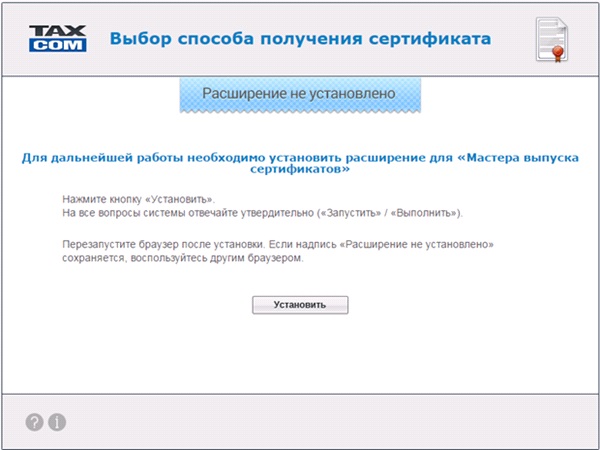 Загруженный файл следует открыть двойным щелчком мыши и далее следовать инструкциям «Мастера установки».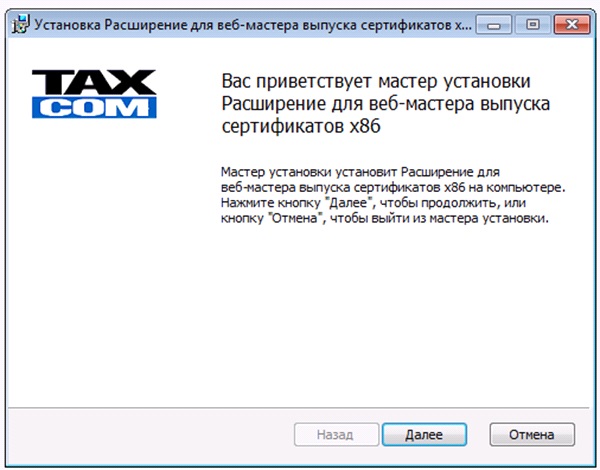 После завершения установки следует обновить страницу браузера, нажав клавишу F5, или перезапустить браузер.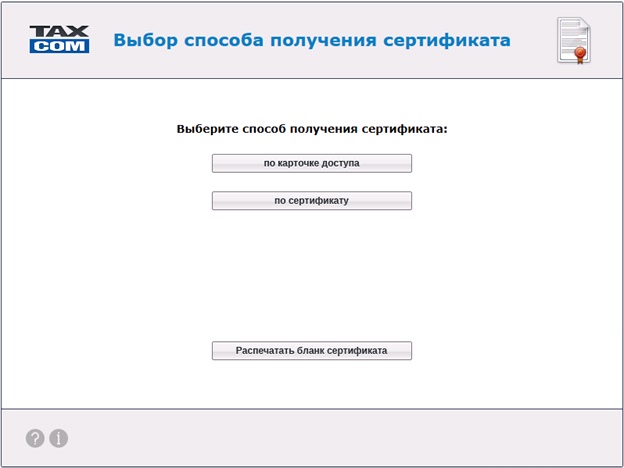 Если вы хотите заменить сертификат, необходимо:нажать кнопку «По сертификату». В открывшемся списке выбрать сертификат, который необходимо заменить, и нажать «Далее».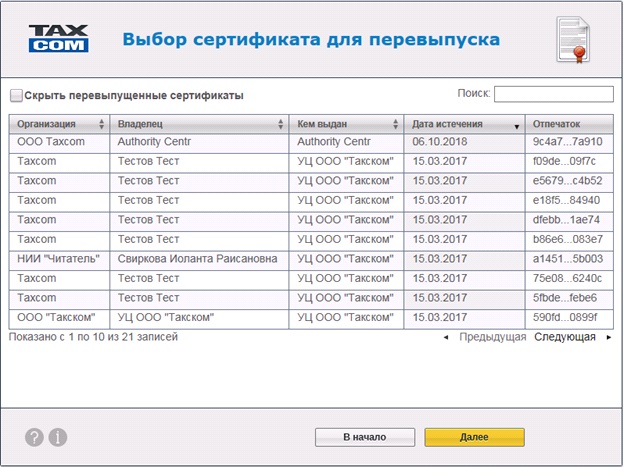 Проверить данные:Если данные указаны верно, нажать кнопку «Верны».Если данные указаны неверно, нажать кнопку «Неверны» и следовать рекомендациям, указанным на экране.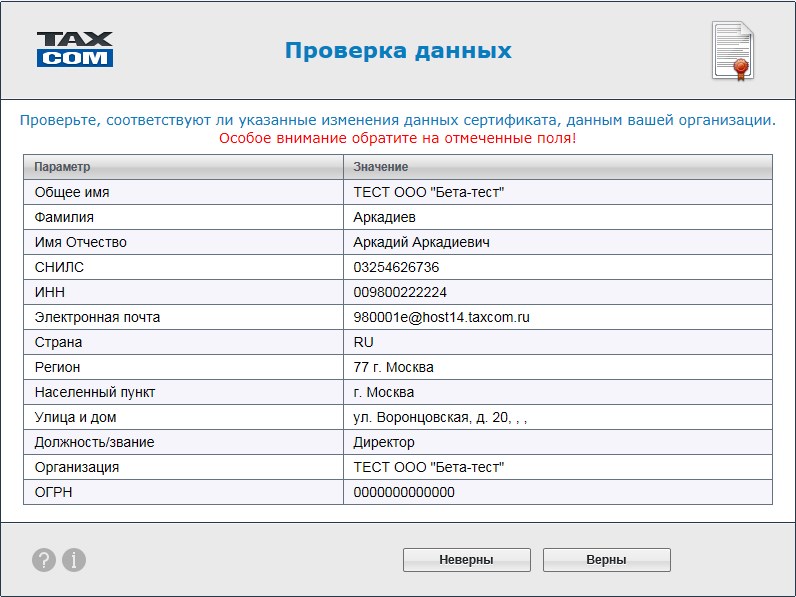 Далее откроется окно с предложением выбрать хранилище, где будет храниться сертификат. В этом окне следует выбрать удобный для вас носитель и нажать «ОК». 
Примечание. В качестве ключевого носителя вы можете выбрать реестр вашего компьютера или съемный носитель (электронный идентификатор/токен, флеш-накопитель). При использовании съемного носителя убедитесь, что носитель подключен к компьютеру.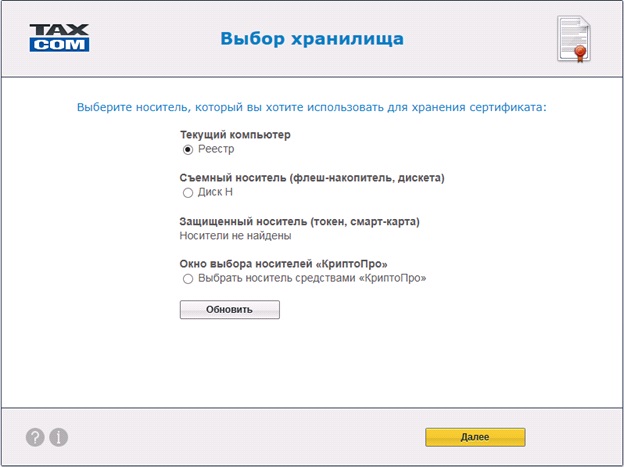 Далее можно установить пароль на создаваемый сертификат.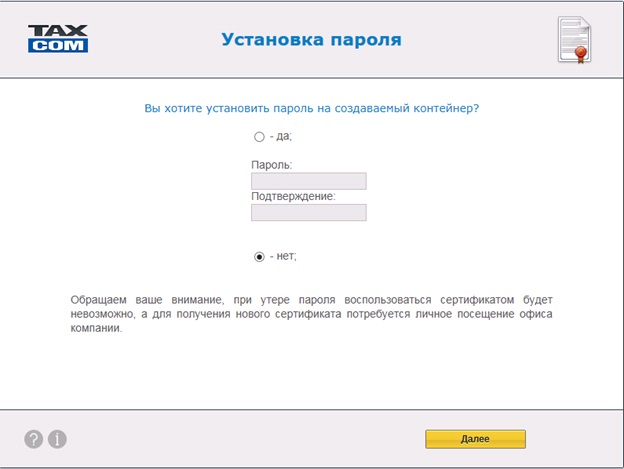 Пароль рекомендуется не устанавливать, т.к. при утере пароля вы не сможете воспользоваться сертификатом. Для получения нового сертификата необходимо привезти в офис нашей компании заполненный комплект документов для внеплановой замены сертификата. Далее появится подсказка про «Биологический датчик случайных чисел». После ознакомления с подсказкой следует нажать кнопку «Далее».В процессе работы датчика нужно нажимать произвольные клавиши на клавиатуре (кроме клавиши Esc) или двигать курсором мыши в поле окна датчика.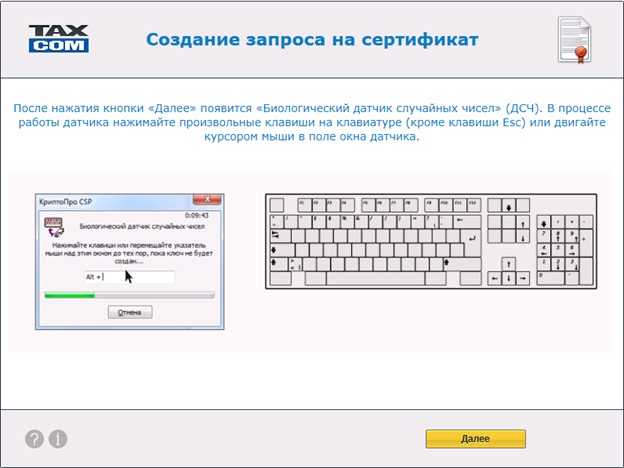 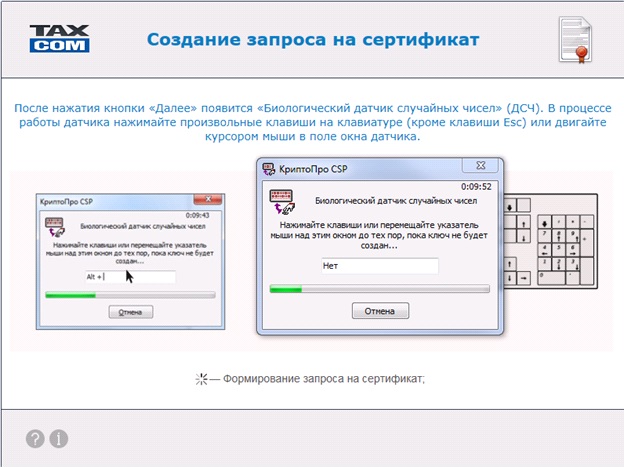 После получения сертификата откроется окно с информацией о сертификате.Следует ознакомиться с информацией, содержащейся в сертификате, и нажать «Далее». 
Если вам необходимо распечатать сертификат, нажмите «Просмотреть», а в открывшемся окне — «Печать».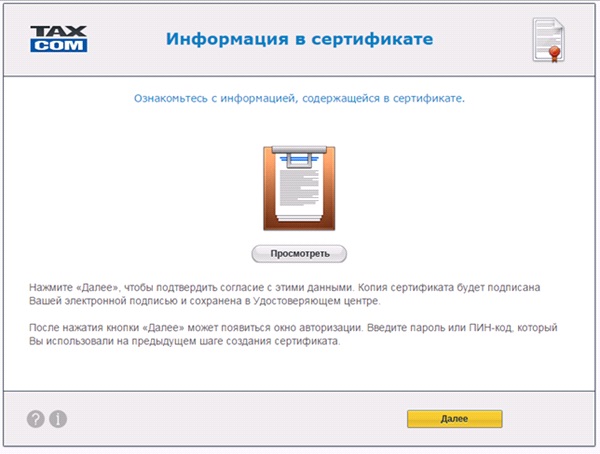 Далее откроется страница для создания резервной копии ключа. 
Создание резервной копии ключа не обязательный шаг, но мы настоятельно рекомендуем вам сделать копию. 
Чтобы создать резервную копию, необходимо:вставить ключевой носитель, на который вы хотите скопировать сертификат (отличный от того, который вы использовали для получения сертификата, например специальную флешку);нажать кнопку «Создать» и далее действовать в соответствии с подсказками программы.Если произойдет утеря ключа и порча ключевого носителя, и у вас не будет резервной копии ключа, то необходимо будет произвести внеплановую замену сертификата (платная процедура)!На завершающем этапе полученный сертификат будет автоматически установлен на ваш компьютер и вы увидите окно с надписью «Готово!».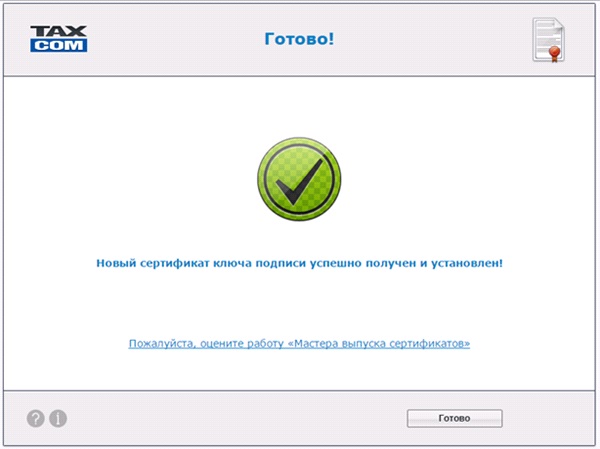 После этого сертификат будет установлен на вашем рабочем месте и вы сможете успешно отправлять отчётность после регистрации сертификата в контролирующих органах.Созданный сертификат автоматически отправляется на регистрацию в контролирующие органы, с которыми вы обмениваетесь документами. Регистрация сертификата занимает:в ФНС до 3-х рабочих суток;в ПФР до 3-х рабочих суток;в ФСС до 3-х часов;в Росстат сертификат регистрируется при отправке отчёта.Важно! Сроки регистрации могут быть больше в случае, если в контролирующем органе проводятся технические работы.Поэтому важно проводить плановую замену сертификатов не в отчетный период, а заблаговременно!